В ГБУ РА "АПДИ" с рабочим визитом прибыли представители филиала ФГБУ "Научный медицинский исследовательский центр психиатрии и наркологии имени В.П. Сербского" Литвинов Александр Викторович и Алфимов Павел Викторович с целью осмотра граждан, проживающих в учреждении и оценки обоснованности их нахождения в доме-интернате, их состояния по основному заболеванию, полноты и эффективности проведения диспансеризации, оказания медицинской помощи. В ходе освидетельствования граждан специалистами определяется степень их самостоятельности, дееспособности и способности к социализации.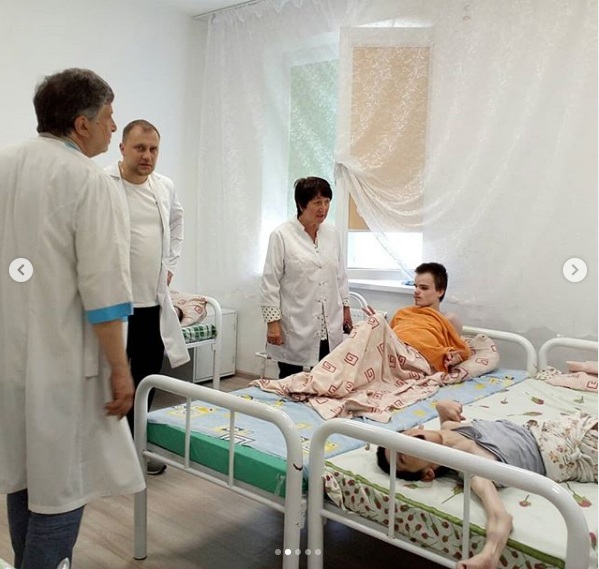 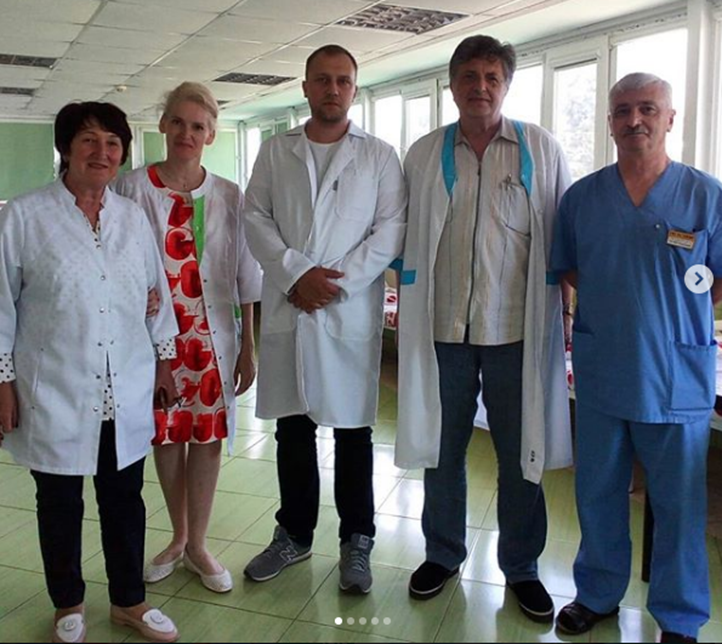 